ҠАРАР                                                                                                  РЕШЕНИЕ20 октябрь 2023 йыл                            № 23                         20 октября 2023 года           Об утверждении графика приема граждан депутатами Совета сельского поселения Большешадинский сельсовет муниципального района Мишкинский район Республики Башкортостан пятого созыва      Руководствуясь  Федеральным законом от 06.10.2003  № 131-ФЗ «Об общих принципах организации местного самоуправления в Российской Федерации», Уставом сельского поселения Большешадинский сельсовет муниципального района Мишкинский район Республики Башкортостан, Регламентом Совета сельского поселения Большешадинский сельсовет муниципального района Мишкинский район Республики Башкортостан  и в целях организации и осуществления приема граждан депутатами Совета сельского поселения Большешадинский сельсовет муниципального района Мишкинский район Республики Башкортостан пятого созыва, Совет сельского поселения Большешадинский сельсовет муниципального района Мишкинский район Республики Башкортостан пятого созыва р е ш и л:       1. Утвердить график приема граждан депутатами Совета сельского поселения Большешадинский сельсовет муниципального района Мишкинский район Республики Башкортостан пятого созыва (прилагается).    2. Обнародовать настоящее решение  на информационном стенде в здании администрации  сельского поселения Большешадинский сельсовет муниципального района Мишкинский район Республики Башкортостан по адресу: д.Большие Шады, ул.Али Карная, д.7. и на веб-странице официального сайта муниципального района Мишкинский район Республики Башкортостан mishkan.ru.    3. Контроль за исполнением настоящего решения возложить на  комиссию по соблюдению Регламента Совета, статусу и этике депутата Совета сельского поселения Большешадинский сельсовет. Глава сельского поселения:                                               Р.К.АллаяровПриложение к решению Совета сельского    поселения Большешадинский   сельсоветмуниципального районаМишкинский район Республики Башкортостанот 20 октября 2023 года № 23ГРАФИКпроведения приема граждан депутатами Совета сельского поселения Большешадинский сельсовет муниципального района Мишкинский район Республики БашкортостанМесто проведения: Администрация сельского поселения Большешадинский сельсоветВремя приема - с 16-00 до 18-00 ч.БАШҠОРТОСТАН  РЕСПУБЛИҠАҺЫМИШКӘ РАЙОНЫМУНИЦИПАЛЬ РАЙОНЫНЫҢОЛО ШАҘЫ АУЫЛ СОВЕТЫ
АУЫЛ БИЛӘМӘҺЕ СОВЕТЫ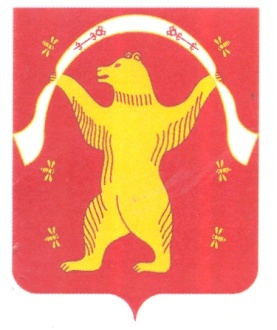 СОВЕТ СЕЛЬСКОГО ПОСЕЛЕНИЯ БОЛЬШЕШАДИНСКИЙ СЕЛЬСОВЕТ МУНИЦИПАЛЬНОГО РАЙОНА МИШКИНСКИЙ РАЙОНРЕСПУБЛИКА БАШКОРТОСТАН№№ п/пФ.И.О. депутатаСроки (примерно)1.Галиев Карим Кадимовичежемесячно второй  понедельник2.Валиуллина Ленара Назимовнаежемесячно среда, пятница3.Фарвазетдинов Мавлетзян Миннивафиевичежемесячно первый вторник4.Аллаяров Расил Казбековичежемесячно  каждая среда5.Закиров Рафис Масгутовичежемесячно последняя среда 6.Шаяхметов Фаурат Адиповичежемесячно последний понедельник 7.Галлямов Фанур Загитовичежемесячно первый четверг